Schulversuchspraktikum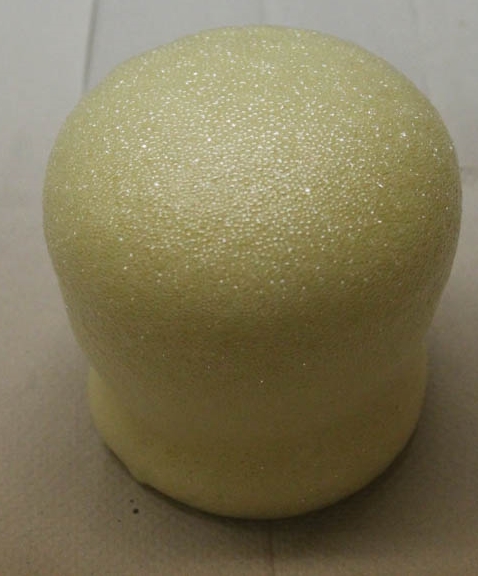 Anne Bergmann	Sommersemester 2015Klassenstufen 11 & 12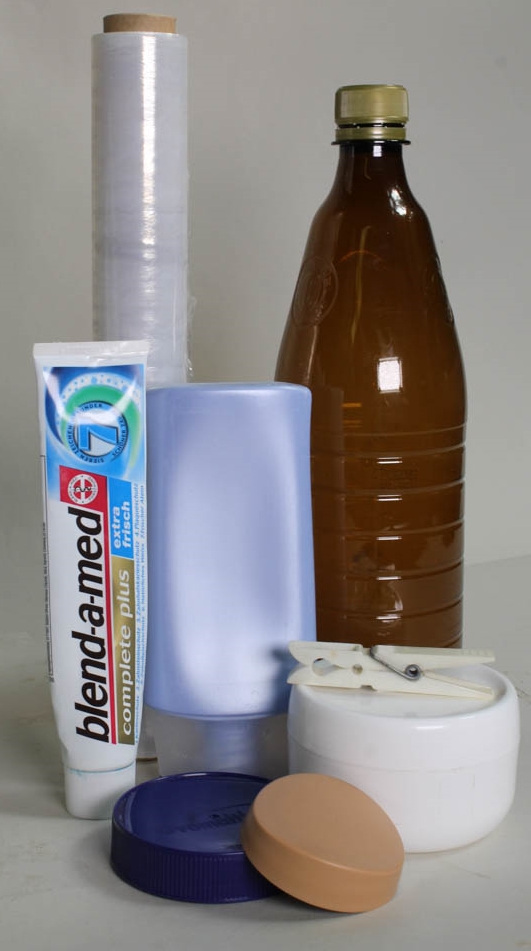 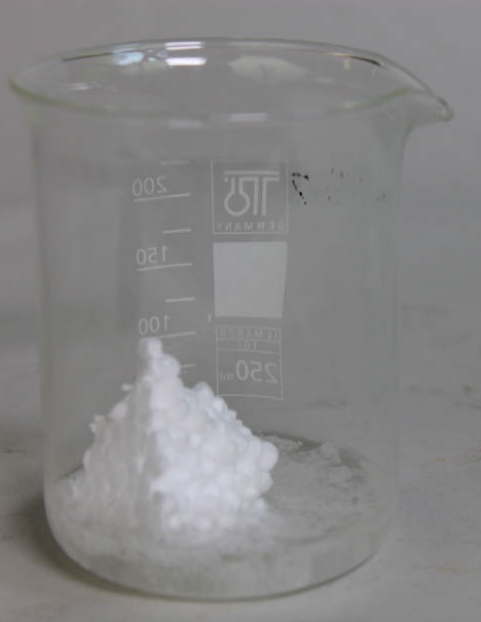 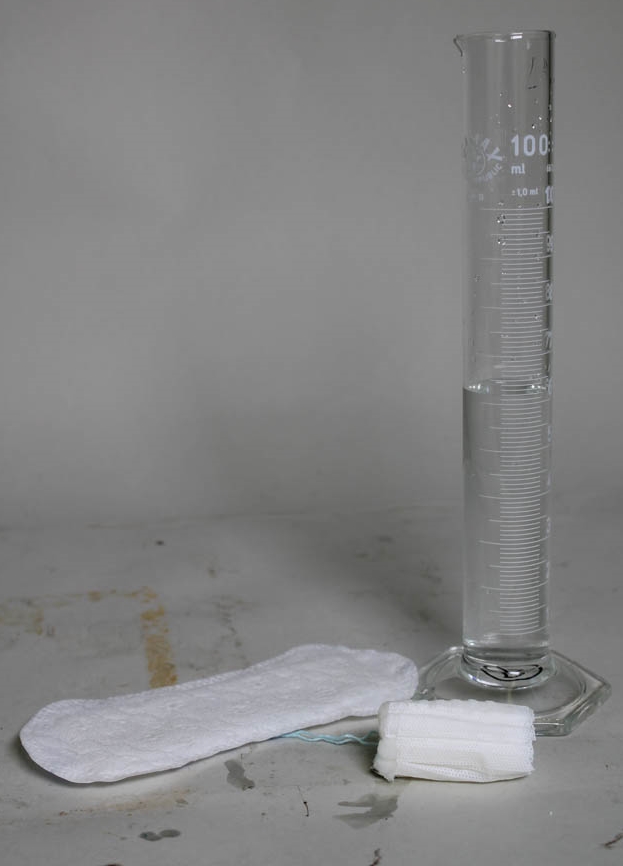 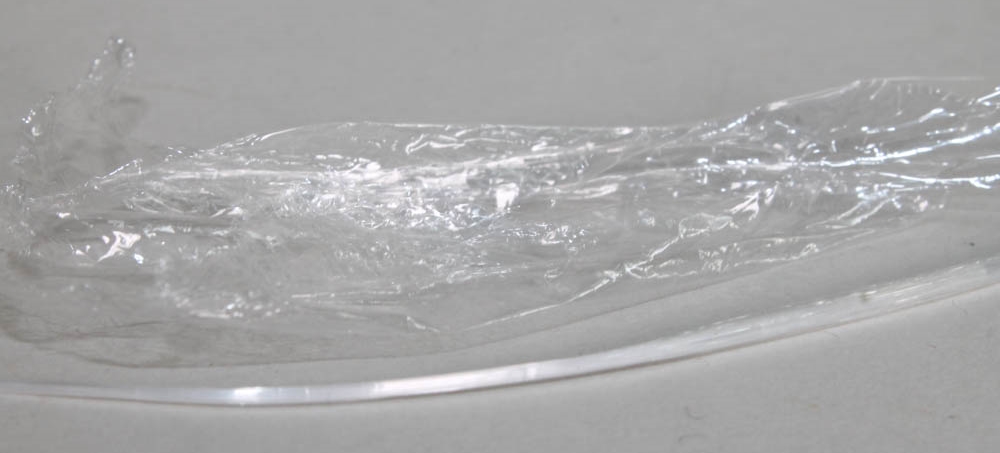 KunststoffeKurzprotokollWeitere LehrerversucheV1 – Schrumpfen eines JoghurtbechersMaterialien: 			HeißluftfönChemikalien:				JoghurtbecherDurchführung: 			Der saubere, trockene Becher wird mit der Öffnung nach unten auf eine wärmefeste Unterlage (z. B. Keramiktisch) gestellt. Es ist besser, wenn er etwas beschwert wird, damit er nicht durch den Luftstrom weggeblasen wird. Aus einer Entfernung von etwa 20 cm wird geföhnt. Beobachtung:			Nach kurzer Zeit wird der Becher weich und fällt in sich zusammen. Es entsteht eine runde, weiße Scheibe.Deutung:			Der Becher besteht aus Polystyrol. Ursprünglich wurde er unter Aufwendung großer Hitze aus so einer Platte durch ein Vakuum „tiefgezogen“. In diesem Experiment wird durch die zugeführte Heißluft die geordnetere Struktur der Polystyrolmoleküle in der Becherform, zugunsten des ursprünglichen, ungeordneteren Zustands in der Folie, wieder aufgehoben. Dabei steigen Enthalpie und Entropie des Systems wieder auf die Ausgangswerte in der Folie an.Entsorgung:	Die Entsorgung kann über den Gelben Sack erfolgen.  Literatur:	Schmidkunz, H., & Rentsch, W. (2011). Chemische Freihandversuche: Kleine Versuche mit großer Wirkung. Köln: Aulis.V2 -BauschaumMaterialien: 		Einmalbecher, PapiertücherChemikalien:		Desmophen, DesmodurDurchführung: 		Der Untergrund wird mit Papiertüchern abgedeckt. Der Einmalbecher wird bereitgestellt. Dann werden 33 mL Desmophen und 50 mL Desmodur hineingegeben und etwas gerührt.  Beobachtung:			Es entsteht nach etwa einer Minute ein Schaumpilz, der über den Becherrand hinaus quillt. Nach einiger Zeit erhärtet er.    Abb. 1 -  Beobachtung des Versuchs.Deutung:			Die Reaktion erfolgt nach dem Mechanismus der Polyaddition. Es erfolgt eine Polymerbildung. Nach der Anlagerung der Hydroxylgruppe eines Alkoholmoleküls an das Kohlenstoffatom einer Isocyanatgruppe wird je ein Proton vom Alkohol- zum Isocyanatmonomer übertragen.  Isocyanate reagieren mit Wasser (welches dem Aktivator-Gemisch zugesetzt ist) zu Kohlenstoffdioxid , wodurch sich die Gasbildungerklären lässt.Entsorgung:	Die Entsorgung erfolgt über den Hausmüll. Literatur: 	Universität Oldenburg. Experimente zur Schauvorlesung. Verfügbar unter:  http://www.uni-oldenburg.de/fileadmin/user_upload/chemie/ag /didaktik/download/Experimente_der_Schauvorlesung.pdf (Zuletzt abgerufen am 13.08.2015).Weitere SchülerversucheV3 – Untersuchung von AlltagskunststoffenMaterialien: 			Großer Messzylinder, Waage, Reagenzgläser, Reagenzglashalter, Universal-Indikatorpapier, Tiegelzange, Bunsenbrenner, Alufolie, HeizplatteChemikalien:				Kunststoffe aus dem Haushalt 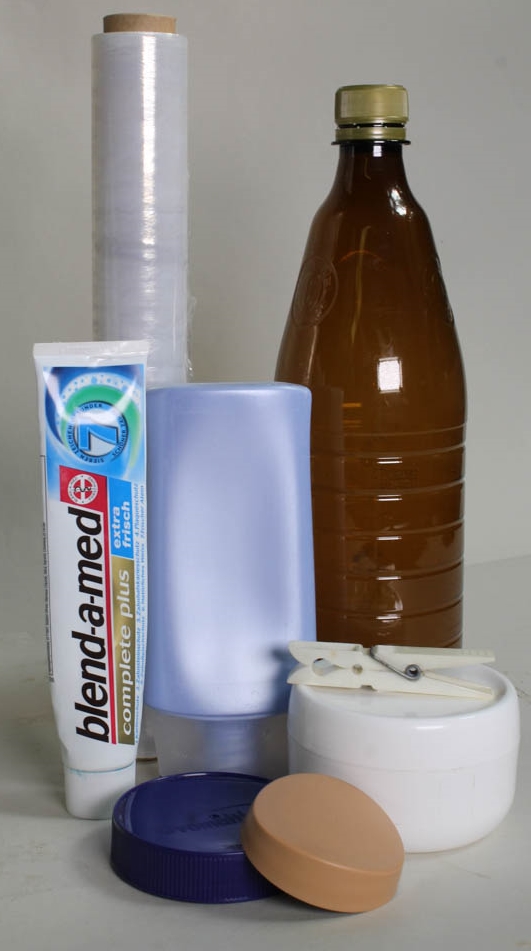 Durchführung: 	  		Die Eigenschaften Bruchfestigkeit (durch mehrmaliges Abknicken), Dichte (Bestimmung des Volumens durch Wasserverdrängung und Masse), Löslichkeit in Aceton (eine bestimmte Masse des Kunststoffs wird in einem Reagenzglas mit Aceton bedeckt und nach einigen Stunden getrocknet ausgewogen) werden bestimmt und notiert. Zusätzlich wird mittels eines angefeuchteten Universalindikatorpapiers der pH-Wert der Verbrennungsdämpfe geprüft. Durch das Halten kleiner Stücke in die Gasbrennerflamme wird die Brennbarkeit geprüft. Anschließend wird eine Heizplatte mit Alufolie vollständig abgedeckt und darauf die Kunststoffstücke gelegt. Durch Erwärmung werden ihre Schmelzbereiche bestimmt. Beobachtung:			Die Beobachtungen sind abhängig von den untersuchten Kunststoffen. Sie sollten entsprechend der Tabelle 1 ausfallen.  Deutung:			Die Kunststoffe sind anhand ihrer Eigenschaften zu identifizieren. Tabelle 1: Bestimmungstabelle für einige Kunststoffe (biegsam, gummi-elastisch, hart, löslich, unlöslich, quellbar)Entsorgung:	Die Entsorgung erfolgt über den gelben Sack. Literatur:	Barke, H.-D. (2014). Chemie heute - Sekundarstufe 1 (Sekundarbereich I, Gymnasium, [Neubearb., Baden-Württem., Berlin, Brandenbrg., Bremen, Hamburg, Hessen, Meckl.-Vorp., Nieders., Rheinl.-Pfalz, Saaland, Sachsen, Sachsen-Anh., S.-H., Thüringen], Dr. A 14). S. 355 Braunschweig: Schroedel.V4 – Reißfestigkeit von FrischhaltefolieMaterialien: 		-Chemikalien:		FrischhaltefolieDurchführung: 		Es werden zwei gleich große Stücke der Folie abgerissen. Das erste wird vorsichtig gedehnt bis es nicht mehr geht. Dann werden sie nacheinander mit der gleichen Kraft auseinander gerissen.   Beobachtung:			Das gedehnte Stück lässt sich nicht reißen, bzw. erfordert eine deutlich größere Kraft als das unbehandelte Stück.      Deutung:		Durch die Dehnung werden die Polymere parallel zueinander ausgerichtet, sodass sich viele van-der-Waals-Kräfte ausbilden können. Diese müssen überwunden werden, um die Folie zu zerreißen.   Entsorgung	            Die Entsorgung erfolgt über den gelben Sack.  Literatur:	Schmidkunz, H., & Rentsch, W. (2011). Chemische Freihandversuche: Kleine Versuche mit großer Wirkung. Köln: Aulis.V5 - Ein hungriges LösungsmittelMaterialien: 		BecherglasChemikalien:	 	Polystyrolplatte, Aceton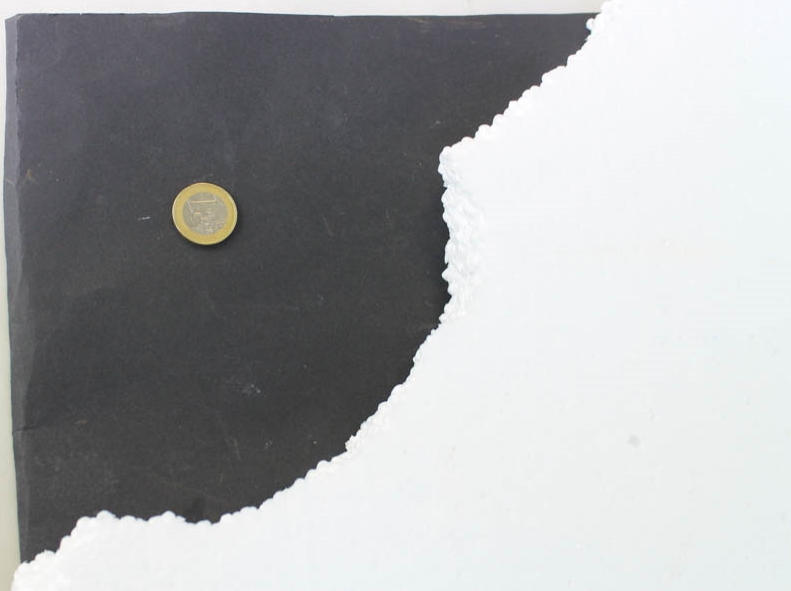 Durchführung: 		30 mL Aceton werden in das Becherglas gegeben. Dazu werden kleinere Stücke Polystyrol gegeben, sodass sie in das Becherglas passen.Beobachtung:			Das Polystyrol löst sich in dem Aceton auf. In einer kleinen Menge Lösungsmittel lässt sich sehr viel lösen.  Deutung:		Polystyrol kann sich aufgrund gleicher Eigenschaften in Aceton lösen. Das Material beinhaltet viel eingeschlossene Luft, sodass es nicht viel Lösungsmittel zum Lösen eines großen Stückes bedarf.     Entsorgung:	           Die Entsorgung erfolgt über organischen Lösungsmittelabfall.   V6 – SuperabsorberMaterialien: 		MesszylinderChemikalien:		Wasser, Damenbinde, DamentamponDurchführung: 		Beide Hygieneartikel werden trocken gewogen. Dann wird so viel Wasser auf sie getropft wie sie es aufnehmen können. Danach wird erneut gewogen.  Beobachtung:			Die Damenbinde mit einem Gewicht von 2 g kann ein 15 g Wasser aufnehmen während der Tampon mit einem Gewicht von 2,4 g eine Wassermasse von 16 g aufnehmen kann.     Deutung:		Beide Artikel beinhalten Superabsorber, deren Oberfläche groß ist und die das das Wasser zusätzlich über einen osmotischen Druck binden. Daher können sie ein Vielfaches ihres Eigengewichts aufnehmen.  Entsorgung	           Die Entsorgung erfolgt über den Hausmüll.  V7 – Kunststoff aus MilchMaterialien: 		Magnetrührer, Becherglas, Trichter, FilterpapierChemikalien:		Milch, EssigDurchführung: 		Etwa 500 mL Milch werden auf etwa 40 °C erwärmt. Dazu werden 40 ml Essig gegeben. Anschließend wird abfiltriert. Beobachtung:			Nach Zugabe des Essigs flockt die Milch aus. Nach dem Abfiltrieren bleibt ein weißer gummiartiger Feststoff zurück.    Deutung:		Der Feststoff ist Kasein, das als Grundstoff für Kunstfasern genutzt werden kann.   Entsorgung:	           Die Entsorgung erfolgt über den Hausmüll.  Literatur: 	Heinecke, L. L. (2014). Das Experimente-Lab für Kinder: 52 familiengerechte Versuche aus dem Küchenschrank (1. Aufl.). Lab-Reihe. München: Ed. Michael Fischer.V8 – Folie aus KartoffelnMaterialien: 		Wasserbad mit Heizplatte, Becherglas, UhrglasChemikalien:		Wasser, Kartoffelstärke, GlycerinDurchführung: 		2,5 g Stärke werden in einem Becherglas mit 20 mL Wasser und 4 Tropfen Glycerin vermischt. Das Glas wird mit einem Uhrglas abgedeckt und mindestens 15 Minuten in einem Wasserbad gekocht. Dabei sollte ab und zu gerührt werden. Das noch heiße Gel wird auf einer Klarsichtfolie verteilt und über Nacht getrocknet. Am nächsten Tag kann die Folie abgezogen werden. Beobachtung:			Es bildet sich eine abziehbare Folie.     Deutung:		Die Stärkemoleküle haben sich durch Ausbildung von Wasserstoffbrückenbindungen zusammengelagert.  Das Glycerin verhindert, dass die Folie spröde wird. Entsorgung		Die Entsorgung erfolgt über den Hausmüll.  Literatur: 	Wiechoczek, Dagmar. Von der Kartoffel zur Stärkefolie. Verfügbar unter:  http://www.chemieunterricht.de/dc2/nachwroh/nrt_01.htm (Zuletzt abgerufen am 13.08.2015).Keine GefahrenstoffeKeine GefahrenstoffeKeine GefahrenstoffeKeine GefahrenstoffeKeine GefahrenstoffeKeine GefahrenstoffeKeine GefahrenstoffeKeine GefahrenstoffeKeine Gefahrenstoffe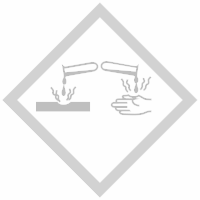 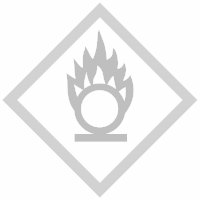 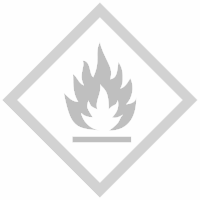 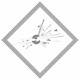 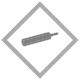 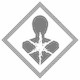 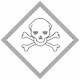 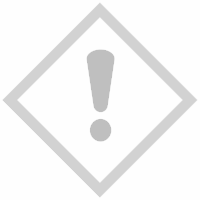 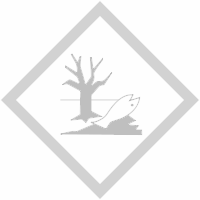 GefahrenstoffeGefahrenstoffeGefahrenstoffeGefahrenstoffeGefahrenstoffeGefahrenstoffeGefahrenstoffeGefahrenstoffeGefahrenstoffeDesmophenDesmophenDesmophenH: 302 H: 302 H: 302 P: -P: -P: -Desmodur (1,3-Diisocyanattoluol)Desmodur (1,3-Diisocyanattoluol)Desmodur (1,3-Diisocyanattoluol)H: 315 317 319 330 334 335 351 412   H: 315 317 319 330 334 335 351 412   H: 315 317 319 330 334 335 351 412   P: 260 273 280  281 302+352 304+340 305+351+338 309+310P: 260 273 280  281 302+352 304+340 305+351+338 309+310P: 260 273 280  281 302+352 304+340 305+351+338 309+310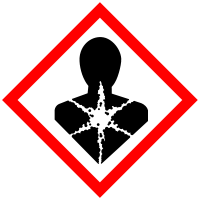 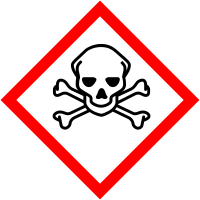 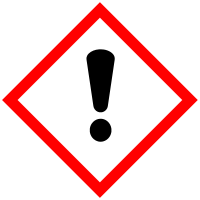 GefahrenstoffeGefahrenstoffeGefahrenstoffeGefahrenstoffeGefahrenstoffeGefahrenstoffeGefahrenstoffeGefahrenstoffeGefahrenstoffeAcetonAcetonAcetonH: 225 319 336H: 225 319 336H: 225 319 336P: 210 233 305+351+338P: 210 233 305+351+338P: 210 233 305+351+338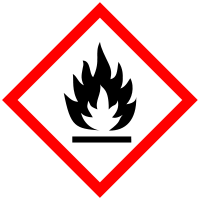 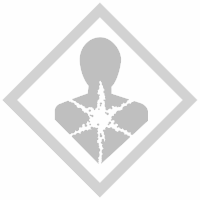 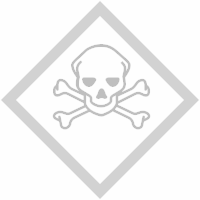 KunststoffBruchverhaltenDichte 
in Löslichkeit in
AcetonVerhalten bei trockenem Erhitzen / Reaktion der DämpfeVerhalten in der Flamme / Geruch der VerbrennungsprodukteSchmelzbereich
in °CPolyethylenb0,92-0,96u/qwird klar, schmilzt, zersetzt sich / neutralgelbe Flamme, tropft brennend ab105 - 120Polypropylenh0,91uwird klar, schmilzt, zersetzt sich / neutralgelbe Flamme, tropft brennend ab105 - 120Polystyrolh1,05lschmilzt, verdampft / neutralbrennt stark rußend / süßlich80 - 100PVC (hart)h1,4u/qschmilzt, verkohlt / sauerschwer entflammbar, gelbe Flamme mit grünem Saum, rußend / stechend, brenzlig75 - 110PVC (weich)G1,2 - 1,3qschmilzt, verkohlt / sauerschwer entflammbar, gelbe Flamme mit grünem Saum, rußend / stechend, brenzlig75 - 110Polymethylmethaacrylat
(Acrylglas)h1,2lschmilzt, verdampft / neutralbrennt  knisternd, tropft ab, leuchtende Flamme, 
rußend / fruchtartig85 - 105Polyamidb/h1,1uschmilzt, verkohlt / alkalischbläuliche Flamme, tropft fadenziehend ab / hornartig185 - 255Polycarbonath1,2 – 1,4qschmilzt, verkohlt / sauerleuchtende Flamme, 
rußend, brennt nicht weiter, verkohlt / phenolartig220 - 230Polytetrafluorethylenh2,1Uwird klar, schmilzt nicht / sauerbrennt und verkohlt nicht, grüner Flammensaum / stechend320 - 330Keine GefahrenstoffeKeine GefahrenstoffeKeine GefahrenstoffeKeine GefahrenstoffeKeine GefahrenstoffeKeine GefahrenstoffeKeine GefahrenstoffeKeine GefahrenstoffeKeine GefahrenstoffeGefahrenstoffeGefahrenstoffeGefahrenstoffeGefahrenstoffeGefahrenstoffeGefahrenstoffeGefahrenstoffeGefahrenstoffeGefahrenstoffeAcetonAcetonAcetonH: 225 319 336H: 225 319 336H: 225 319 336P: 210 233 305+351+338P: 210 233 305+351+338P: 210 233 305+351+338Keine GefahrenstoffeKeine GefahrenstoffeKeine GefahrenstoffeKeine GefahrenstoffeKeine GefahrenstoffeKeine GefahrenstoffeKeine GefahrenstoffeKeine GefahrenstoffeKeine GefahrenstoffeKeine GefahrenstoffeKeine GefahrenstoffeKeine GefahrenstoffeKeine GefahrenstoffeKeine GefahrenstoffeKeine GefahrenstoffeKeine GefahrenstoffeKeine GefahrenstoffeKeine GefahrenstoffeGefahrenstoffeGefahrenstoffeGefahrenstoffeGefahrenstoffeGefahrenstoffeGefahrenstoffeGefahrenstoffeGefahrenstoffeGefahrenstoffeGlycerinGlycerinGlycerinH: -H: -H: -P: -P: -P: -